January 31, 2013VIA WUTC WEB PORTAL Mr. Steven V. KingExecutive Director and SecretaryWashington Utilities and Transportation CommissionP.O. Box 47250Olympia, WA  98504-7250Re:		2014 FCC Form 555 Annual Lifeline ETC Report and CertificationWUTC Docket No. UT-143004Dear Mr. King:Submitted herewith for filing in Docket No. UT-143004 is a copy of United States Cellular Corporation’s 2014 Lifeline ETC annual filing to the Federal Communications Commission pursuant to 47 C.F.R. § 54.416 (b).  A hard copy of this filing will not be provided, unless requested.If you have any questions, please feel free to contact the undersigned.					Respectfully submitted,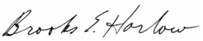 					Brooks E. HarlowDavid A. LaFuria					Counsel for United States Cellular Corporation.cc:  Ms. Jing LiuEnclosures